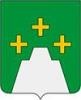 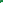 Муниципальное бюджетное общеобразовательное учреждение Брылинская основная общеобразовательная школаПРИКАЗ                                                                                                          15.09.2023§3 Об использовании информационно-коммуникационной
образовательной платформы «Сферум»В целях обеспечения единой среды коммуникаций для всех участников образовательных отношений, с учетом письма Минпросвещения России от 31.07.2023 № 04-423 «Об исполнении протокола»ПРИКАЗЫВАЮ:1. Использовать с 01.10.2023 в МБОУ Брылинская ООШ  в образовательной деятельности и организации взаимодействия с обучающимися и родителями (законными представителями) информационно-коммуникационную образовательную платформу «Сферум» (далее – ИКОП Сферум).2. Назначить  директора М.А. Рыканцеву  работником, имеющим профиль «Администратор ОО» в ИКОП Сферум.подать с необходимыми документами заявку о регистрации образовательной организации на ИКОП Сферум (в адрес info@sferum.ru с темой письма: СФЕРУМ: Регистрация организации);выстроить структуру образовательной организации на платформе и обеспечивать возможность регистрации административных и педагогических работников на платформе;сопровождать и координировать процессы использования ИКОП Сферум внутри образовательной организации;организовать заседание педагогического совета и разъяснить участникам особенности использования ИКОП Сферум.3. Педагогическим работникам:пройти обучение, ознакомиться с материалами по использованию учебного профиля ИКОП Сферум на странице в сети интернет по адресу https://sferum.ru;организовать классные часы с обучающимися и родительские собрания с  родителями (законными представителями) по вопросам взаимодействия через ИКОП Сферум.4. Контроль за исполнением настоящего приказа оставляю за собой.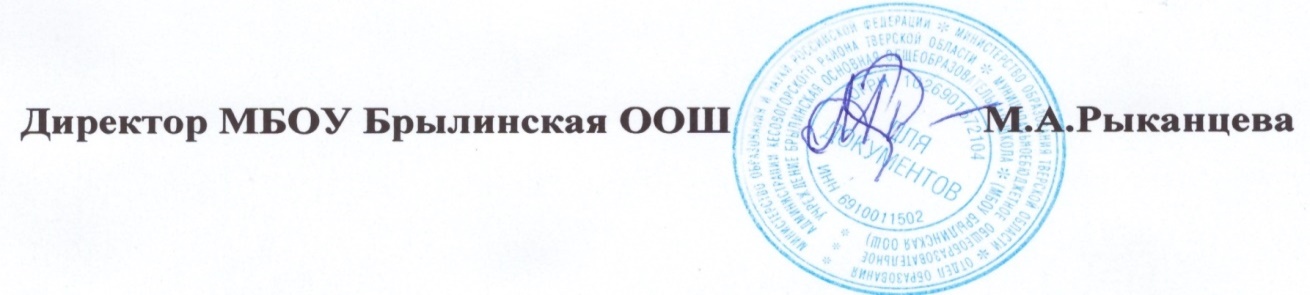 № 95